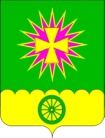 СОВЕТ НОВЕЛИЧКОВСКОГО СЕЛЬСКОГО ПОСЕЛЕНИЯДИНСКОГО РАЙОНАРЕШЕНИЕот 20.09.2018							                № 292-65/3станица НововеличковскаяО присвоении звания «Почетный гражданинНововеличковского сельского поселения»На основании решения Совета Нововеличковского сельского поселения Динского района от 04.09.2009 года № 57.1 «Об утверждении Положения «О присвоении звании «Почетный гражданин Нововеличковского сельского поселения», ходатайств БОУ СОШ № 30 и МБУ по физическому развитию «Спорт», Совет Нововеличковского сельского поселения  Динского района, р е ш и л:Присвоить Танаеву Юрию Михайловичу звание «Почетный гражданин Нововеличковского сельского поселения».Присвоить Рогоза Валентину Ивановичу (посмертно) звание «Почетный гражданин Нововеличковского сельского поселения».3. Настоящее решение вступает в силу со дня его подписания.Председатель Совета Нововеличковскогосельского поселения								В.А.ГаблаяГлава Нововеличковского сельского поселения								 Г.М.Кова